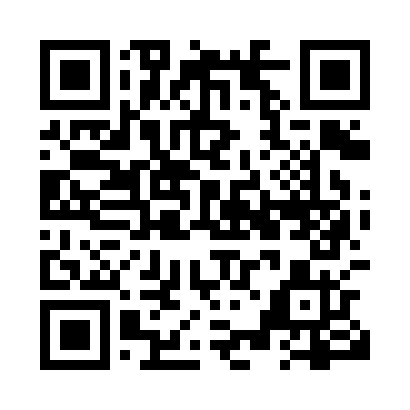 Prayer times for Torrington, Alberta, CanadaWed 1 May 2024 - Fri 31 May 2024High Latitude Method: Angle Based RulePrayer Calculation Method: Islamic Society of North AmericaAsar Calculation Method: HanafiPrayer times provided by https://www.salahtimes.comDateDayFajrSunriseDhuhrAsrMaghribIsha1Wed4:066:041:316:399:0010:592Thu4:036:021:316:409:0111:013Fri4:006:001:316:419:0311:044Sat3:575:581:316:429:0511:075Sun3:545:571:316:439:0611:106Mon3:515:551:316:449:0811:137Tue3:485:531:316:459:1011:168Wed3:455:511:316:469:1111:199Thu3:425:501:316:479:1311:2210Fri3:405:481:316:489:1411:2311Sat3:395:461:316:499:1611:2412Sun3:385:451:316:509:1811:2413Mon3:375:431:316:519:1911:2514Tue3:365:421:316:529:2111:2615Wed3:365:401:316:539:2211:2716Thu3:355:391:316:549:2411:2717Fri3:345:371:316:559:2511:2818Sat3:345:361:316:559:2711:2919Sun3:335:351:316:569:2811:3020Mon3:325:331:316:579:2911:3021Tue3:325:321:316:589:3111:3122Wed3:315:311:316:599:3211:3223Thu3:315:301:316:599:3411:3324Fri3:305:281:317:009:3511:3325Sat3:305:271:317:019:3611:3426Sun3:295:261:327:029:3711:3527Mon3:295:251:327:039:3911:3528Tue3:285:241:327:039:4011:3629Wed3:285:231:327:049:4111:3730Thu3:275:221:327:059:4211:3731Fri3:275:221:327:059:4311:38